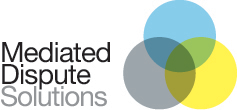 Solicitor Referral Your Client’s InformationOther party’s informationReason for mediationPlease return to: deborah.butterworth@mediateddisputesolutions.ukNameFirmPhone NoAddressEmailNameMarital statusAddressMobile NoEmailNameAddressMobile NoEmailRepresented byFirmEmailAll issuesFinance and/or property onlyChildren only